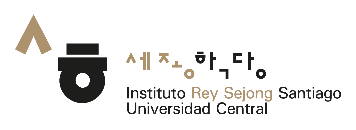 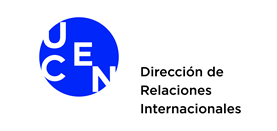 PATROCINIO FINANCIEROBeca Sejong Explora Corea____de_________ 2023Comité de EvaluaciónBeca Sejong Explora CoreaEstimado Comité:Yo, _________________________________________________________, Cédula Nacional de Identidad nº ________________________, domiciliado en _________________________________________, alumno regular de la carrera de ___________________, de la Facultad de _________________________________ de la Universidad Central, con sede en ____________________, a través de la presente, manifiesto que la decisión de realizar una estadía en la República de Corea ha sido tomada libre, voluntaria y únicamente por mi persona. Declaro conocer las responsabilidades que como becario he de tener, haciéndome responsable de los trámites de visado (de ser necesario), trámites administrativos y todo lo relacionado a dicho proceso. Expresando tener la salud física y psicológica compatible para mi permanencia en el extranjero.Finalmente, expreso que estoy consciente del financiamiento necesario para para la realización de estancia en Corea, por lo que los costos asociados, que no son cubiertos por esta beca, serán de mi responsabilidad.  ________________________________________________________________________NOMBRERUTFIRMA ESTUDIANTE